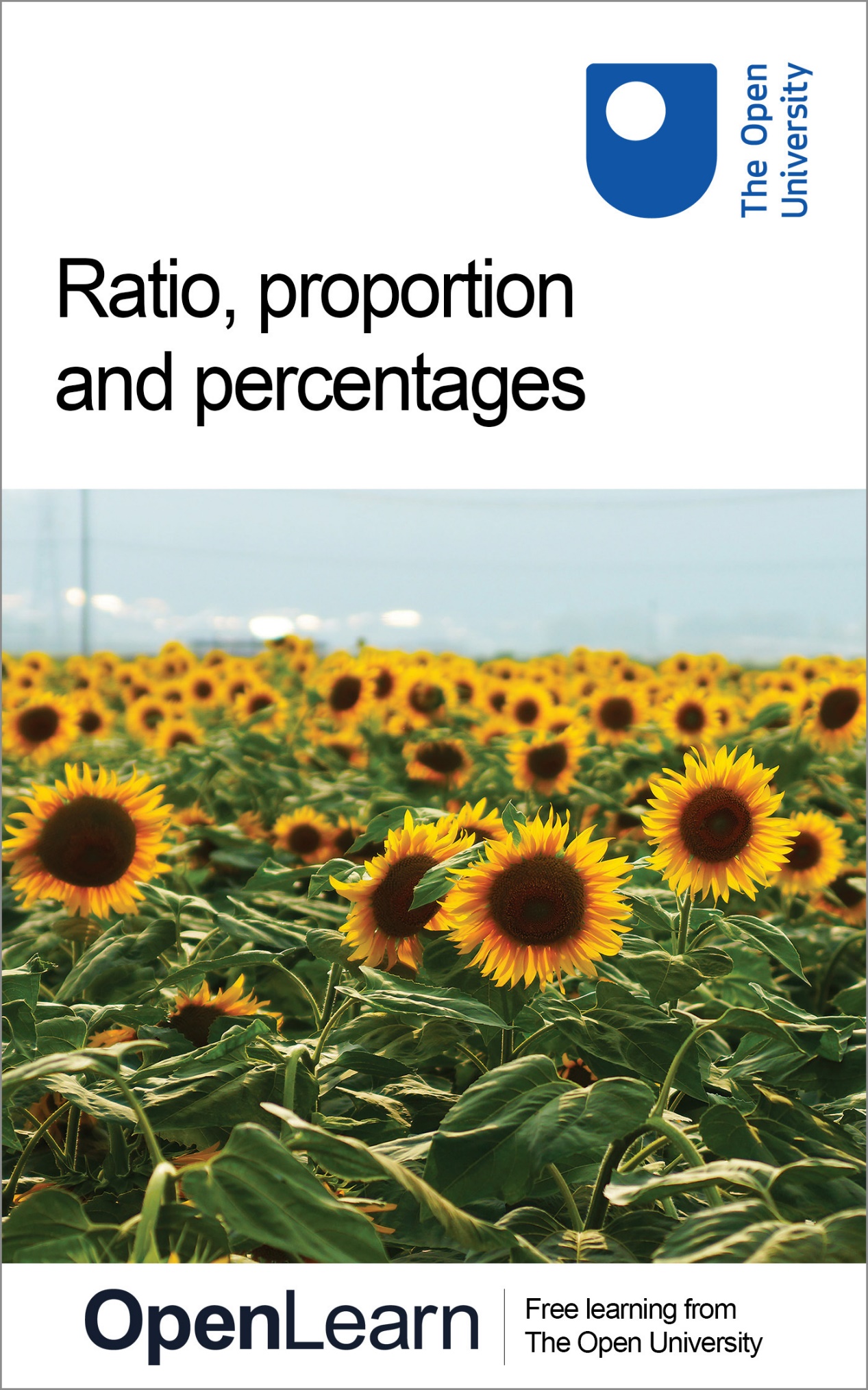 MU120_4M3   Open mathematicsRatio, proportion and percentagesAbout this free course This free course provides a sample of level 1 study in Mathematics: www.open.ac.uk/courses/find/mathematics. This version of the content may include video, images and interactive content that may not be optimised for your device. You can experience this free course as it was originally designed on OpenLearn, the home of free learning from The Open University: www.open.edu/openlearn/science-maths-technology/mathematics-and-statistics/mathematics-education/ratio-proportion-and-percentages/content-section-0. There you’ll also be able to track your progress via your activity record, which you can use to demonstrate your learning.The Open University, Walton Hall, Milton Keynes, MK7 6AACopyright © 2016 The Open UniversityIntellectual property Unless otherwise stated, this resource is released under the terms of the Creative Commons Licence v4.0 http://creativecommons.org/licenses/by-nc-sa/4.0/deed.en_GB. Within that The Open University interprets this licence in the following way: www.open.edu/openlearn/about-openlearn/frequently-asked-questions-on-openlearn. Copyright and rights falling outside the terms of the Creative Commons Licence are retained or controlled by The Open University. Please read the full text before using any of the content. We believe the primary barrier to accessing high-quality educational experiences is cost, which is why we aim to publish as much free content as possible under an open licence. If it proves difficult to release content under our preferred Creative Commons licence (e.g. because we can’t afford or gain the clearances or find suitable alternatives), we will still release the materials for free under a personal end-user licence. This is because the learning experience will always be the same high quality offering and that should always be seen as positive – even if at times the licensing is different to Creative Commons. When using the content you must attribute us (The Open University) (the OU) and any identified author in accordance with the terms of the Creative Commons Licence. The Acknowledgements section is used to list, amongst other things, third party (Proprietary), licensed content which is not subject to Creative Commons licensing. Proprietary content must be used (retained) intact and in context to the content at all times. The Acknowledgements section is also used to bring to your attention any other Special Restrictions which may apply to the content. For example there may be times when the Creative Commons Non-Commercial Sharealike licence does not apply to any of the content even if owned by us (The Open University). In these instances, unless stated otherwise, the content may be used for personal and non-commercial use. We have also identified as Proprietary other material included in the content which is not subject to Creative Commons Licence. These are OU logos, trading names and may extend to certain photographic and video images and sound recordings and any other material as may be brought to your attention. Unauthorised use of any of the content may constitute a breach of the terms and conditions and/or intellectual property laws.We reserve the right to alter, amend or bring to an end any terms and conditions provided here without notice.All rights falling outside the terms of the Creative Commons licence are retained or controlled by The Open University.Head of Intellectual Property, The Open UniversityDesigned and edited by The Open University978 1 47300 071 1 (.kdl)
978 1 47300 166 4 (.epub) ContentsIntroductionLearning outcomes1 Ratio1.1 Introduction1.2 Expressing ratios1.3 Using ratios1.4 Converting ratios from fractions to decimals1.5 Speeds2 Proportion2.1 Introduction2.2 Direct proportion2.3 Inverse proportion3 Percentages3.1 What are percentages?3.2 Converting to a percentage3.3 Percentage increase and decrease3.4 Decreasing by a percentage3.5 More examples of percentages4 OpenMark quizConclusionKeep on learningAcknowledgementsSolutionsIntroductionThe topics in this free course, Ratio, proportion and percentages, are concerned with dividing something into parts. For example, if there are 200 people living in a small village, and 50 of these are children, this could be expressed as a percentage:  25% of the village population are children;or as a ratio:  one in every four people is a child or there is 1 child for every three adults; or a proportion:  the proportion of children in the village population is a quarter.This OpenLearn course provides a sample of level 1 study in Mathematics. Learning outcomesAfter studying this course, you should be able to:work with simple ratiosconvert between fractions, decimals and percentagesexplain the meaning of ratio, proportion and percentagefind percentages of different quantitiescalculate percentage increases and decreases.1 Ratio1.1 IntroductionRatios crop up often in official statistics. The government wants the teacher–pupil ratio in schools to be increased to one teacher to thirty pupils or less. The birth rate has fallen: the ratio of children to women of child bearing age has gone down. It used to be 2.4 to 1, and now it is 1.9 to 1. Predictions for the ratio of working adults to retired adults is disturbing. Predictions are, that by 2030 the ratio will be two working adults to every retired person, instead of three to one now, and four to one ten years ago. Often ratios are implicit in the language rather than explicitly referred to: one teacher for 30 pupils; 2.4 children per woman of child bearing age; one retired person per two working adults. The word ‘per’ often indicates that the concept of ratio is being used. 1.2 Expressing ratiosTo make short crust pastry, one recipe book says ‘use one part of fat to two parts of flour’; another recipe says ‘use fat and flour in the ratio of one to two’; and yet another says ‘use half as much fat as flour’. These are different ways of expressing the same ratio. Ratios are often expressed as fractions. So in this case: Start of $1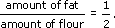 End of $1Since you can multiply top and bottom of a fraction by the same number and get an equivalent fraction, you can use the ratio in a number of ways. If you have 100 grams of fat then Start of $1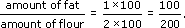 End of $1So you need 200 grams of flour to 100 grams of fat. There are many ways to arrive at this answer. The important point is that a ratio of 100 to 200 is equivalent to 1 to 2. To make concrete, the instructions are ‘use sand and cement in the ratio three to one’. This meansStart of $1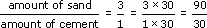 End of $1If you have 30 kg of cement, then you need 90 kg of sand.The conversion rates between currencies or different units are often easier to remember as ratios. Many people remember that the ratio of distance in miles to the same distance in kilometres is five to eight. Start of ExampleExample 1At the time of writing the ratio of prices in pounds sterling to prices in euros is two to three (2 : 3). What is the equivalent price in pounds for a coat costing 150 euros? View answer - Example 1End of Example1.2.1 Try some yourselfStart of ActivityActivity 1Start of QuestionA friend is painting the inside walls of a garage. So far she has used a 2 litre tin of emulsion paint and covered an area of 9 m2. She needs some more paint. How much more would you advise her to purchase if she intends to paint all the walls and ceiling, which is a total area of 75 m2. End of QuestionView answer - Activity 1End of ActivityStart of ActivityActivity 2Start of QuestionIf the ratio of distance measured in miles to the same distance measured in kilometres is five to eight, which is the higher speed limit, 70 miles per hour or 110 kilometres per hour? End of QuestionView answer - Activity 2End of Activity1.3 Using ratiosTime conversions are also ratios. The ratio of time measured in minutes to time measured in seconds is one to sixty (1:60), as there are sixty seconds in a minute. Start of ExampleExample 2Adam's grandfather ran a mile in  minutes. Adam took 260 seconds. Which is greater, 260 seconds or  minutes? Did Adam run faster than his grandfather? 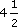 View answer - Example 2End of ExampleWhen shopping for a bargain, the ratio of price to quantity is often a useful way of comparing prices of different sized packets.Start of ExampleExample 3A local shop sells ready-made custard at £1.45 for a special offer pack of three 425 g tins. It also sells the same brand of custard in 1 kg cartons costing £1.29 each. Which is the better bargain? View answer - Example 3End of Example1.3.1 Try some yourselfStart of ActivityActivity 3Start of QuestionA local supermarket sells a popular breakfast cereal in a ‘Large Pack’ and ‘New Extra Large Pack’. They are both being sold at ‘knock down’ prices. The large pack contains 450 g of cereal priced at £1.85. The new extra large pack contains 625 g and is priced at £2.35. Which is the better bargain? End of QuestionView answer - Activity 3End of ActivityStart of ActivityActivity 4Start of QuestionBaking potatoes are priced at 75 p for a pack of three (very similar) potatoes or at £2.70 for a 5 kg bag. How heavy does each of the three potatoes in the pack have to be in order for the pack to be a better bargain than the 5 kg bag? Does your answer seem reasonable? (Try to imagine a potato of this size.) End of QuestionView answer - Activity 4End of Activity1.4 Converting ratios from fractions to decimalsAlthough ratios are often given as fractions, they can also be expressed as decimals. You need to deal with a mixture of fractions and decimals, and to compare ratios given in either form, so you need to be able to convert between the two forms. Start of ExampleExample 4The ratio of the circumference of a circle to its diameter is a constant denoted by  (the Greek letter p) pronounced pi, it has been approximated by a number of different fractions. One such fraction is , another is 355/113. How do these compare with the decimal value from a calculator of 3.141592 654? 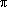 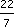 View answer - Example 4End of ExampleStart of ExampleExample 5Suppose you had been told that the ratio between a distance measured in miles and the same distance measured in kilometres is about 0.625. Convert this to a fraction. View answer - Example 5End of Example1.4.1 Try some yourselfStart of ActivityActivity 5Start of QuestionConvert each of the following fraction ratios to decimal ratios.(a) 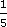 (b) 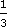 (c) 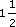 (d) 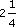 End of QuestionView answer - Activity 5End of ActivityStart of ActivityActivity 6Start of QuestionConvert each of the following decimal ratios to fraction ratios.(a) 0.25(b) 1.135(c) 0.064End of QuestionView answer - Activity 6End of ActivityStart of ActivityActivity 7Start of QuestionA recipe for a casserole involves soaking dried beans. The beans require  litres of water per kilogram of beans. If you have  kilograms of beans, how much water is required? 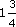 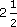 End of QuestionView answer - Activity 7End of Activity1.5 SpeedsSpeed is the ratio of distance travelled to time taken. A runner's speed may be quoted in metres per second, miles per hour or kilometres per hour. The units are given as:    unit of distance per unit of time. When you have a distance covered (such as a mile) and a time taken (such as four minutes) the average speed is defined asStart of $1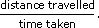 End of $1The formula for average speed applies even over a journey made up of several stages.Start of ExampleExample 6In 1999, Hicham El Guerrouj held the record for running a mile. He covered the distance in just over 3 minutes 43 seconds. In the same year he also held the world record for the 1500 m race. He completed this distance in 3 minutes 26 seconds. Work out:(a) his (average) speed in miles per hour for the 1 mile race;(b) his (average) speed in kilometres per hour for the 1500 metre race;(c) compare (a) and (b). In which race was his (average) speed faster assuming that 1.61 km = 1 mile?View answer - Example 6End of Example1.5.1 Try some yourselfStart of ActivityActivity 8Start of QuestionWhich is greater, 1.2 minutes or 70 seconds?End of QuestionView answer - Activity 8End of ActivityStart of ActivityActivity 9Start of QuestionAnswer the following questions:(a) A cheetah is the fastest land animal over short distances. It can run 400 metres in 15 seconds. What would be its speed in metres per second and kilometres per hour? (b) The slowest moving land animal is the three-toed sloth from tropical America. It takes 16 hours to travel a mile. What is this speed in kilometres per hour and in metres per second? (5 miles is approximately 8 km.) End of QuestionView answer - Activity 9End of ActivityStart of ActivityActivity 10Start of QuestionWhich is longer, 11 minutes or 0.17 hours?End of QuestionView answer - Activity 10End of ActivityStart of ActivityActivity 11Start of QuestionA van driver averages 50 km per hour travelling on ordinary roads and 70 km per hour on motorways. Estimate:(i) how far the van will travel in  hours; (ii) how long it will take to travel 160 km;when travelling on (a) ordinary roads and (b) motorways.End of QuestionView answer - Activity 11End of Activity2 Proportion2.1 IntroductionProportion is another way of expressing notions of part and whole. You might say that the proportion of village inhabitants who are children is a quarter, or that the proportion of fruit juice in the punch is two thirds, or that the proportion of sand in the concrete is three quarters. All these examples involve the fractions , , . Problems involving proportions are best handled by manipulating fractions, generally, by division or multiplication. The task is to decide which fraction to manipulate, in what way, and at what stage! 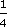 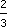 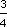 2.2 Direct proportionIn a recipe the quantity of each ingredient needed depends upon the number of portions. As the number of portions increases, the quantity required increases. The quantity per portion is the same. This is called direct proportion. The quantity is said to be directly proportional to the number of portions. If 2 potatoes are required for one portion, 4 will be required for two portions etc. A useful method for direct proportion problems is to find the quantity for one and multiply by the number you want. Start of ExampleExample 7John lives with three cats. His daughter asks him to look after her cat for a week while she goes away. John normally buys two tins of cat food a day for the three cats. How many tins should he buy for the four cats for a week? View answer - Example 7End of ExampleStart of ExampleExample 8Debbie is checking her phone bill. Her mobile phone calls have all been charged at the same rate, 30 pence per minute. (Call charges are rounded to the nearest penny and charged to the nearest second.) (a) She wants to check the cost of a call to her friend. The call lasted 7 minutes and 34 seconds. How much should she have been charged? (b) How long, at this rate, can she speak to her friend if the call charge is to cost no more than £2.50?View answer - Example 8End of Example2.2.1 Try some yourselfStart of ActivityActivity 12Start of QuestionA recipe for four people calls for  teaspoon of mustard powder. How much should you use for ten people? End of QuestionView answer - Activity 12End of ActivityStart of ActivityActivity 13Start of QuestionThe length of time it takes to cook a Christmas pudding in a pressure cooker depends on the weight of the pudding. Kim has forgotten the time per pound but remembers that her  kg pudding takes 5 hours. 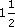 How long will it take to cook a 2 kg pudding?End of QuestionView answer - Activity 13End of Activity2.3 Inverse proportionIn Section 2.2 you saw that direct proportion described relationships between two quantities, where as one increased, so did the other. Sometimes as one quantity increases the other decreases instead of increasing. This is called indirect proportion. Team tasks are often an example of this. The time taken to do a job is indirectly proportional to the number of people in the team. A difficulty with the real-life context of such problems is that, in many cases, it is hard to believe that people working in a team will work at the same rate regardless of the size of the team, unless the team work independently, i.e. ‘in parallel’. The main idea behind this type of problem is that increasing the number of people working decreases the time taken to complete the task. (An obvious exception to this is decision-making in a committee: if two people can reach a decision in an hour, four people are liable to take twice as long!) Such problems can be compared with certain problems involving speed: doubling the number of people working is the same as doubling the speed at which the team work. In either case the time is halved. It is useful to find out how long it would take one person to do the whole job, then divide by the number of people sharing the work. This is a good approach to most indirect proportion problems. Start of ExampleExample 9A team of five people can deliver leaflets to every house on a housing estate in three hours. How long will it take a team of just two people? View answer - Example 9End of Example2.3.1 Try some yourselfStart of ActivityActivity 14Start of QuestionA piece of computer software is to be developed by a team of programmers. It is estimated that a team of four people would take a year. Which of the following times is the length of time taken by three programmers?   A 1 year 3 months  B 9 months  C 1 year 4 months End of QuestionView answer - Activity 14End of ActivityStart of ActivityActivity 15Start of QuestionA 10 kg bag of potatoes lasts for a week when used in catering for 7 people.(a) How long will it last for 2 people, assuming everybody eats the same amount?(b) If, instead of buying a 10 kg bag (which might not keep well), you want to buy fresh potatoes every week, how much per week should you buy for 2 people? End of QuestionView answer - Activity 15End of ActivityStart of ActivityActivity 16Start of QuestionTwo workers in the Open University warehouse take 20 minutes to stick labels on 500 packages for an MU120 mailing. There are still 4000 more packages. How many workers are required, if the job is to be done in about a further hour? End of QuestionView answer - Activity 16End of Activity3 Percentages3.1 What are percentages?Percentages are used, particularly in newspaper articles, to indicate fractions (as in ‘64% of the population voted’) or to indicate changes (as in ‘an increase of 4%’). Percentages often indicate proportions. For example, labels in clothes indicate the various proportions of different yarns in the fabric. ‘Per cent’ means ‘per hundred’ and is denoted by the symbol %. 100% is the same as the whole, or one hundred per hundred. Start of Figure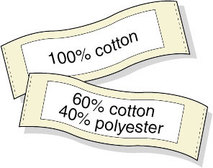 View description - Uncaptioned FigureEnd of Figure   100% cotton indicates that the fabric is made entirely from cotton. (100 parts out of 100 parts).   60% cotton means that   (or 0.6) of the fabric is cotton. 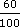    40% polyester means that   (or 0.4) is polyester. 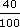 The percentages on the label should total 100%, just as the corresponding fractions add up to 1, because the total (100%) refers to the whole garment. 60% + 40% = 100%, 0.6 + 0.4 = 1. Percentages can also be manipulated as either fractions or decimals.Start of ExampleExample 10A building society offers 90% mortgages to first-time buyers. How much would the Smiths get on a house valued at £150 000?View answer - Example 10End of Example3.1.1 Try some yourselfStart of ActivityActivity 17Start of QuestionExpress each of the following percentages as fractions:(a) 40%(b) 8%(c) 70%(d) 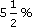 End of QuestionView answer - Activity 17End of ActivityStart of ActivityActivity 18Start of QuestionExpress each of the following percentages as decimals:(a) 50%(b) 85%(c) 7%(d) 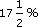 End of QuestionView answer - Activity 18End of ActivityStart of ActivityActivity 19Start of QuestionA survey was carried out on 840 couples to investigate family income. 75% of the women were in paid work; 90% of the men were in paid work; 18% of the couples had a joint income of less than £160 per week. (a) How many women were in paid work?(b) How many men were in paid work?(c) How many couples had a joint income of less than £160 per week?End of QuestionView answer - Activity 19End of Activity3.2 Converting to a percentageFractions and decimals can also be converted to percentages, by multiplying by 100%.So, for example, 0.17, 0.3 and  can be expressed as percentages as follows:   0.17 × 100% = 17%;  0.3 × 100% = 30%;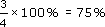 Decimals or fractions bigger than 1 correspond to percentages greater than 100%. For example,   = 1.75, which as a percentage is 1.75 × 100% = 175%. Care needs to be taken when talking in percentages. A percentage is a percentage of a given quantity: 50% of the voters, 25% of the budget, 10% of the population. In newspapers, it is not always clear what quoted percentages are percentages of. Politicians too can give misleading statements. ‘We are giving an increase in funding of 10% and 5% of this has no strings attached’. In this statement it is not clear whether the 5% is 5% of the original funding or 5% of the 10% increase in funding (which would be  × 10% = 0.5% of the original funding). 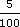 To avoid this confusion some people use the term percentage points, when they are comparing the percentages of different quantities. In elections the percentage of the vote at one election for a given party is often compared with the percentage of the vote at the previous election. The difference is referred to as the ‘swing’ and expressed in percentage points. Start of ExampleExample 11In a local election 2540 votes are cast for the Purple party out of a total of 5000 votes. At the previous election 42.1% of votes had been for the Purple party. What is the swing to the Purple party in percentage points? View answer - Example 11End of Example3.2.1 Try some yourselfStart of ActivityActivity 20Start of QuestionConvert each of the following to percentages. Round off the percentages to whole numbers.(a)(i) 0.8(ii) 0.21(iii) 0.70(iv) 2.4(b)(i)  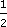 (ii)  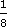 (iii)  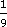 (iv)  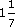 End of QuestionView answer - Activity 20End of ActivityStart of ActivityActivity 21Start of QuestionIn the election in Example 11 the Average party gets 2100 votes. In the previous election they had 10%. Find the swing. End of QuestionView answer - Activity 21End of Activity3.3 Percentage increase and decrease3.3.1 Increasing by a percentageOur everyday experience of percentages includes percentage increases (like VAT at %, or a service charge of 15%) and percentage decreases (such as a discount of 15%). 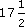 For example, £8 plus % VAT means you actually have to pay £8 + (% of £8). % of 8 is  × 8 =   = 1.4 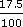 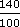 so the VAT is £1.40, and the sum you pay is £8 + £1.40 = £9.40.There is another way of doing this calculation:  100% of £8 plus % of £8 = (100% + %) of £8, that is 117.5% of £8.  117.5% of £8 = £(1.175 × 8)   = £9.40 (as before).Start of ExampleExample 12A restaurant bill comes to £76 before VAT and the service charge are added. VAT is added at  and the restaurant also adds a service charge of 15%. Does it make any difference to what you have to pay if the VAT is added first then the service charge or vice versa? Does it make a difference to the amount of VAT paid? View answer - Example 12End of Example3.3.2 Try some yourselfStart of ActivityActivity 22Start of QuestionAnswer the following questions(a) How much will this tennis racquet cost if VAT at  has to be added? 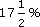 Start of Figure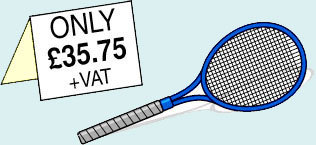 View description - Uncaptioned FigureEnd of Figure(b) The racquet is put in the sale at 10% discount. What is its sale price, not including VAT?(c) If customers pay VAT and get the discount, how much do they pay? Does it make any difference to the customer whether the VAT is added first then the discount subtracted, or vice versa? Give a reason for your answer. End of QuestionView answer - Activity 22End of ActivityStart of ActivityActivity 23Start of QuestionA commuter pays £1260 for a season ticket. The train company announces an increase of 7.4% on all its fares. How much will the season ticket cost after the increase? End of QuestionView answer - Activity 23End of Activity3.4 Decreasing by a percentageDiscount can be calculated in the same way as an increase by a percentage. For example, £8 with 15% discount means you actually pay   £8 less (15% of £8)  15% of 8 = × 8 =  = 1.2. So the discount is £1.20 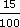 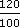   £8 − £1.20 = £6.80Alternatively the actual amount can be calculated in another way, as follows:  (100% − 15%) of £8 is 85% of £8.  85% of £8 = £(0.85 × 8)      = £6.80 (as before).Start of ExampleExample 13(a) A carpet store is offering 20% off all its oriental rugs. What would the sale price be for a Chinese rug originally priced at £245? (b) The business fails to do well and decides to close down. It makes a further reduction on all its stock of 12%. What would the same Chinese rug be sold for now? View answer - Example 13End of Example3.4.1 Try some yourselfStart of ActivityActivity 24Start of QuestionA new train operator boasts ‘Train times reduced by 12%’. Decrease 90 minutes by 12%. Give your answer as minutes and seconds.End of QuestionView answer - Activity 24End of ActivityStart of ActivityActivity 25Start of QuestionThe population of a small town is 4650. It is predicted that the population will decrease by approximately 4% each year. What is the population likely to be after (a) one year, (b) two years? End of QuestionView answer - Activity 25End of Activity3.5 More examples of percentagesIn lots of everyday situations percentages are used to make predictions and comparisons.Start of ExampleExample 14The number of casualties handled by the outpatients department of a hospital increases by approximately 8% per year. The number of casualties this year was 1920. Make a prediction for the number of casualties handled (a) next year, (b) in two years' time. View answer - Example 14End of Example3.5.1 Try some yourselfStart of ActivityActivity 26Start of QuestionAnswer the following questions(a) What is 40% as a fraction?(b) What is   as a percentage? (c) What is 1.26 as a percentage?End of QuestionView answer - Activity 26End of ActivityStart of ActivityActivity 27Start of QuestionIn an election 1248 votes out of 3000 are cast for the Gold party. What is this as a percentage? If in the previous election 35.1% voted Gold, what is the swing to Gold in percentage points? End of QuestionView answer - Activity 27End of ActivityStart of ActivityActivity 28Start of QuestionA quote from a builder for some home improvements is £2200 plus VAT.(a) If VAT is %, what is the amount including VAT? (b) If the builder gives 10% reductions for prompt payment, what would the amount be then (including VAT)?End of QuestionView answer - Activity 28End of ActivityStart of ActivityActivity 29Start of QuestionAn airline decides to increase its fares from London to Europe by 17% and its fares to North America by 15%. Before the increase a special offer European fare from London to Geneva was £165 and the North American fare from London to New York was £376. What would the new fares be for these trips after the increases? End of QuestionView answer - Activity 29End of Activity4 OpenMark quizNow try the quiz, and see if there are any areas you need to work on. ConclusionThis free course provided an introduction to studying Mathematics. It took you through a series of exercises designed to develop your approach to study and learning at a distance and helped to improve your confidence as an independent learner. Keep on learningStart of Figure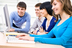 End of FigureStudy another free courseThere are more than 800 courses on OpenLearn for you to choose from on a range of subjects.  Find out more about all our free courses. Take your studies furtherFind out more about studying with The Open University by visiting our online prospectus. If you are new to university study, you may be interested in our Access Courses or Certificates. What’s new from OpenLearn?Sign up to our newsletter or view a sample. Start of BoxFor reference, full URLs to pages listed above:OpenLearn – www.open.edu/openlearn/free-courses Visiting our online prospectus – www.open.ac.uk/courses Access Courses – www.open.ac.uk/courses/do-it/access Certificates – www.open.ac.uk/courses/certificates-he Newsletter – www.open.edu/openlearn/about-openlearn/subscribe-the-openlearn-newsletter End of BoxAcknowledgementsExcept for third party materials and otherwise stated (see terms and conditions), this content is made available under a Creative Commons Attribution-NonCommercial-ShareAlike 4.0 LicenceCourse image: Tom Sandars in Flickr made available under Creative Commons Attribution 2.0 Licence. All written material contained within this course originated at The Open University.Don't miss out:If reading this text has inspired you to learn more, you may be interested in joining the millions of people who discover our free learning resources and qualifications by visiting The Open University - www.open.edu/openlearn/free-coursesSolutionsExample 1Answer3 euros are equivalent to 2 pounds. This means thatStart of $1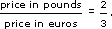 End of $1So price in pounds = 2/3 × price in euros = 2/3 × 150 = 100The equivalent price of the coat is £100.Back to - Example 1Activity 1AnswerAn area of 9 m2 requires 2 litres of paint. The ratio of paint to area is 2 to 9 or . So an area of 1 m2 would require  of a litre of paint. She needs to paint an area of (75 − 9) m2 or 66 m2. This will require   litres of paint (i.e. 14.666 67) litres or approximately 15 litres to the nearest  litres. So she needs 15 more litres of paint (rounded up). 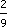 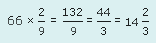 Back to - Activity 1Activity 2Answer70 is 5 × 14, soStart of $1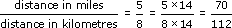 End of $170 miles is about the same as 112 kilometres.Alternatively 1km =  miles. So 110 km = 110 ×  miles = 68.75 miles. 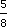 So the two speed limits are very close but with 70 miles per hour being the higher.Back to - Activity 2Example 2Answerminutes is equivalent to  × 60 seconds. is equivalent to . So this is  × 60 = 270 seconds. 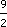 So  minutes is just a bit longer than 260 seconds. Therefore Adam has run faster than his grandfather. Back to - Example 2Example 3AnswerTo compare the prices it would be best to compare the ratio of prices to amounts (measuring amounts in the same units) i.e. prices per kg. Three 425 g tins will contain 3 × 425 g = 1275 g or 1.275 kg.£1.45 for 1.275 kg is  ≈  £1.14 per kg. 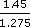 The 1 kg carton costs £1.29 per kg.The three tins are 15 p cheaper per kg. So the three-tin pack is the better bargain.Back to - Example 3Activity 3AnswerIn order to compare the prices of the two cereal packs it is best to work out the price per gram for each.The large packet will cost £1.85 for 450 g. This is  or 0.411 p per gram. 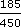 The New extra large packet will cost £2.35 for 625 g. This is  or 0.376 p per gram. Obviously the new extra large pack is the better bargain. 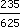 (But the extra large package is 37 cm tall (about 13˝). Unluckily it might not fit in the kitchen cupboard.)Back to - Activity 3Activity 4Answer5 kg costs £2.70. You want to know, at this rate, how much you get for 75 p. First work out how much you get for £1:   if £2.70 buys 5 kg then £1 buys   kg. 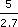 So 75 p should buy 0.75 ×    1.39 kg. 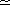 If three potatoes weigh 1.39 kg each, one weighs about 0.46 kg. So each potato in the pack would need to weigh around half a kilogram for the pack to be a better bargain. Baking potatoes are big, but it's unlikely that a pack of three baking potatoes would weigh   kg. Back to - Activity 4Example 4AnswerIf you have a calculator handy then you could key in 22 ÷ 7 to convert to a decimal. However, if not, you might use long division or an informal method of division. Either way you should get 3.1428 …. So  agrees to 3 significant figures. You will probably find it easier to use a calculator for dividing 355 by 113. The result is 3.14159292, which agrees to 7 significant figures. Sometimes you are given a ratio as a decimal, but might find it easier to use and/or remember as a fraction.Back to - Example 4Example 5AnswerStart of $1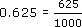 End of $1This fraction is an adequate answer, or you can divide top and bottom by common factors to reach a simpler equivalent fraction.Divide top and bottom by 5 to get . 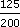 Divide top and bottom by 5 again to get . 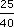 Divide top and bottom by 5 again to get . So the fraction is , which is the fraction used earlier. An alternative method is do this in one line cancelling 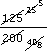 Back to - Example 5Activity 5Answer(a) = 0.2 (b)  = 0.3333 ... this repeats indefinitely. As a decimal, you need to terminate after some finite number of places, e.g. 0.3333 to four decimal places. (c)  = 1.5 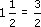 (d)  = 2.25 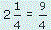 Alternatively, 2 is 2.00,  is 0.25, and adding them together gives 2.25. Back to - Activity 5Activity 6Answer(a) 0.25 = 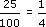 (b)1.135 = 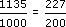 (c)0.064 = 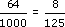 Back to - Activity 6Activity 7AnswerYou need to multiply  by . First convert to top-heavy fractions or decimals: Start of $1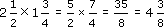 End of $1Follow-up in Section 3.1.2Alternatively 2.5 × 1.75 = 4.375.So  or 4.375 litres of water is required. 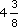 Back to - Activity 7Example 6Answer(a) To find the speed in miles per hour, you need the ratio of the distance in miles to time in hours. In 223 seconds (3 minutes 43 seconds) he ran 1 mile. Therefore in 1 second he would run 1/223 miles. In 3600 seconds (i.e. 1 hour), he would run 3600/223 miles i.e. 16.14 miles (to 2 d.p.). So the athlete's speed is 16.14 miles per hour (to 2 d.p.). (b) Hicham ran 1500 metres in 3 minutes 26 seconds (i.e. 206 seconds), so he ran  metres in 1 second. In 3600 seconds (1 hour) he runs 3600 ×  metres. That is, 26 213.59 metres per hour. To convert to kilometres: divide by 1000 which gives 26.21 km per hour (to 2 d.p.). 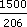 (c) To compare speeds in different units, you need to convert one to the other, say miles per hour to kilometres per hour. Since 1 mile is 1.61 km, 16.14 miles is 16.14 × 1.61 = 25.99 km (to 2 d.p.). Hence 16.14 miles per hour is the same as 25.99 km per hour. This is a lower speed than 26.21 km per hour. So Hicham ran the 1500 metre race faster, which is not surprising as it is a shorter distance. Back to - Example 6Activity 8AnswerThere are at least three ways of answering this:(a) 70 seconds is  = 1.1666 ... minutes, which is less than 1.2 minutes. 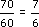 (b) 1.2 minutes is  =  minutes. 70 seconds is 1 minute 10 seconds, i.e.  =  minutes. Since  is less than , 70 seconds is less than 1.2 minutes. 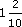 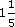 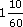 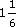 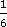 (c) 1.2 minutes is 1.2 × 60 = 72 seconds, which is greater than 70 seconds.So 1.2 minutes is greater than 70 seconds.Back to - Activity 8Activity 9Answer(a) Speed is the ratio of distance travelled to time taken, which in the cheetah's case is 400 metres to 15 seconds. So its speed is    27 metres per second (to 2 s.f.). 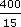 To determine this speed in kilometres per hour, both units need changing.  400 metres are  kilometres 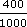   15 seconds are  hours. 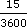 So  in the new units is 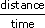 Start of $1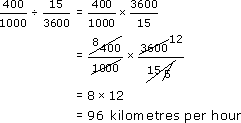 End of $1So the cheetah's speed is 96 kilometres per hour (over a distance of 400 metres).(b) In 16 hours the sloth moves 1 mile.It will take 5 × 16 = 80 hours to move 5 miles which is 8 km.So it will take 80 hours to move 8 km.In 1 hour it will move 8/80 km or 0.1 km.So the sloth will move at a speed of 0.1 km/h (assuming it does not fall asleep!).To convert this speed to metres per second,  0.1 km is 100 metres  1 hour is 3600 secondsSo speed is 0.028 metres per second (to 2 s.f.) 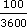 Back to - Activity 9Activity 10AnswerAs a fraction of an hour, 11 minutes is 11/60 hours.To convert this to a decimal, divide 11 by 60 to get 0.18333….This is greater than 0.17, so 11 minutes is longer.(Alternatively, 0.17 hours is 60 × 0.17 = 10.2 minutes, so 11 minutes is longer.)Back to - Activity 10Activity 11Answer(a)(i) In 1 hour the van travels 50 km so in  hours the van travels 50 ×  = 125 km. (ii) The van travels 50 km in 1 hour so it travels 1 km in  hour. It therefore travels 160 km in 160 ×  hours, i.e.  hours or  hours (3 hours 12 minutes). 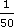 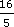 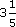 (b)(i) 70 × = 175 km. (ii) 2.29 hours (2 hours 17 minutes). 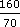 Back to - Activity 11Example 7AnswerThere are several ways to do this. Here is one.3 cats eat 2 tins a day1 cat eats  tin a day 4 cats eat  tins a day 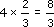 4 cats eat  tins a week 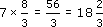 So John should buy 19 tins for the week.Note it helped to simplify the problems by considering 1 cat, rather than going straight to 4 cats.Back to - Example 7Example 8Answer(a) 1 minute cost 30 p. (i.e. 60 seconds for 30 p).1 second for  p = 0.5 p. 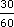 7 minutes 34 seconds is 454 seconds, costing 454 × 0.5 p = 227 p.The call should have been charged at £2.27.(b) 0.5 p will allow her to talk for 1 second.1 p will allow her to talk for 2 seconds.£2.50 (250 p) will allow her to talk for 250 × 2 seconds, = 500 seconds, i.e. 8 minutes 20 seconds.Back to - Example 8Activity 12AnswerFor one person you need   teaspoons. 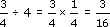 For ten people you need   teaspoons. 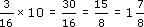 So almost 2 teaspoons of mustard are needed.Back to - Activity 12Activity 13AnswerIf it takes 5 hours to cook  kg then the time to cook 1 kg is 5 ÷  hours. Start of $1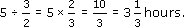 End of $1So a 2 kg pudding takes   hours (6 hours 40 mins), assuming that cooking time is proportional to weight. 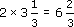 Back to - Activity 13Example 9AnswerTake the same approach as in Examples 7 and 8, and first work out how long it would take one person to deliver leaflets to the estate. It will take one person five times as long as a team of five people. (If you find this hard to accept, imagine that the estate consists of five streets, and that each person delivers leaflets to one of these streets in the three hours.) So each street takes 3 hours to leaflet. It would take one person 5 × 3 hours to leaflet all five. So it takes one person 15 hours to deliver leaflets to the whole estate. Two people will take half this time, so two people take  hours. 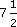 (As a check: you would expect two people to take longer than five.)Back to - Example 9Activity 14AnswerC: 4 programmers take 1 year.So 1 programmer would take 4 years.3 programmers would take   years =   or 1 year 4 months. 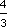 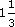 Back to - Activity 14Activity 15Answer(a) First work out how long it would last one person, remembering that it will last longer for one person:it lasts 1 week for 7 people, so it lasts 7 weeks for 1 person.It will last less than this for 2 people – you need to divide by 2: i.e. it lasts  weeks for 2 people. 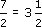 (b) You know that in  weeks 2 people get through 10 kg of potatoes, so in 1 week 2 people get through 10 ÷   2.86 kg. In practice you would probably buy 3 kg most weeks, and 2 kg when there seemed to be a lot of potatoes left over from the previous week. 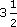 Back to - Activity 15Activity 16AnswerOne worker should take twice as long as two. So 1 worker takes 40 mins for 500 labels. 4000 is 8 times 500 so 1 worker takes 40 × 8 min = 320 mins. 1 hour is 60 mins. So you need  workers . 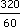 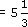 Practically, you could have 5 workers for  = 64 mins (just over an hour) or 6 workers for  = 53 mins (just under an hour). 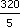 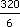 Back to - Activity 16Example 10AnswerThey want to find 90% of £150 000. 90% =  = 0.9. 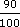   0.9 × 150 000 = 135 000So the Smiths would get £135 000.Back to - Example 10Activity 17Answer(a) 40%= 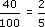 (b) 8%= 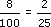 (c) 70%= 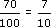 (d) 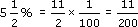 Back to - Activity 17Activity 18Answer(a) 50% =  = 0.5 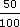 (b) 85% = =0.85 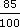 (c) 7% = = 0.07 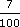 (d) 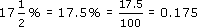 Back to - Activity 18Activity 19Answer(a) 75% of 840 = 0.75 × 840 = 630,so 630 women were in paid work.(b) 90% of 840 = 0.9 × 840 = 756,so 756 men were in paid work.(c) 18% of 840 = 0.18 × 840 = 151.2.But 151.2 is not a whole number. So 151 couples had a joint income of less than £160 per week. (The survey result must have been rounded, as a percentage, to the nearest whole number.) Back to - Activity 19Example 11Answer2540 out of 5000 as a percentage is   × 100 = 50.8% 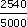 Swing = 50.8 − 42.1 = 8.7 percentage points.Back to - Example 11Activity 20Answer(a)(i) 0.8 = 80%(ii) 0.21 = 21%(iii) 0.70 = 70%(iv) 2.4 = 240%(b)(i)   = 0.5= 50% (ii)   = 0.125=12.5%  13% (iii)     0.1111  11% (iv)     1.143  114% Back to - Activity 20Activity 21Answer2100 out of 5000 is× 100% = 42%. 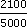 The swing is 42 − 10 = 32 percentage points.Back to - Activity 21Example 12AnswerAdding VAT first gives 100% +  = 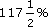    of £76 = 1.175 × £76 = £89.30 Adding the service charge on to £89.30 gives 100% + 15% = 115%  115% of £89.30 = 1.15 × £89.30 = £102.70 (correct to the nearest penny).So the total bill is £102.70.Adding these extras the other way round:  115% of £76 = 1.15 × £76 = £87.40;   of £87.40 = 1.175 × £87.40    = £102.70 (correct to the nearest penny).In the first case 1.15 × 1.175 × £76, and in the second 1.175 × 1.15 × £76. The order doesn’t matter in multiplication: 1.175 × 1.15 = 1.15 × 1.175. The total bill is the same. The order does not matter from the customer's point of view. However, it does from the VAT collector's point of view (and indeed from that of the restaurant management, who receive a bigger service charge if it is calculated last). If VAT is added first, VAT is  of £76. If VAT is added last, VAT is  of £87.40. Hence legally VAT must be added last! Back to - Example 12Activity 22Answer(a)  of £35.75 = 1.175 × £35.75 = £42.006 25. In practice this would be rounded to the nearest penny, i.e. £42.01 (or £42.00 perhaps). (b) A 10% discount would reduce it to 90% of its previous selling price, i.e. 0.9 × £35.75 = £32.175  £32.18. (c) If VAT is added first you get 0.9 × £42.01 = £37.809  £37.81. If the discount is taken first you get 1.175 × £32.18 = £37.8115  £37.81. Thus it makes no difference to the final price whether you take the discount or the VAT first. The reason for this is, essentially, that the order in which you do successive multiplication doesn’t matter:   0.9 × 1.175 × 35.75 = 1.175 × 0.9 × 35.75Back to - Activity 22Activity 23AnswerIf increase on fares is 7.4% then you would need to find  (100% + 7.4%) i.e. 107.4% of £1260.  1.074 × 1260 = 1353.24.So the season ticket will cost £1353.24 after the increase.Back to - Activity 23Example 13Answer(a) In the first sale the Chinese rug would cost (100% − 20%) of £245, 100% − 20% = 80%, 0.80 × £245 = £196.(b) In the final closing sale the rug would cost (100% − 12%) of £196 or 0.88 × £196 = £172.48.Back to - Example 13Activity 24AnswerA 12% decrease would reduce it to 88% of the original time, i.e. 0.88 × 90 = 79.2 minutes.0.2 of a minute = 0.2 × 60 = 12 secs.So 79.2 minutes = 79 minutes and 12 secs.Back to - Activity 24Activity 25Answer(a) Population after 1 year is likely to be  (100% − 4%) of 4650,i.e. 96% of 4650,which is 0.96 × 4650 = 4464 people.(b) Population after 2 years is likely to be  96% of 4464,i.e. 0.96 × 4464 = 4285.44 people,but you can’t have 0.44 of a person. So approximately 4285 people.Back to - Activity 25Example 14Answer(a) Casualties would be 100% + 8% of 1920, that is, 108% of 1920.This gives 1.08 × 1920 = 2073.6 = 2074 (correct to nearest whole number) as a prediction for the number of casualties next year. (b) Repeat this calculation again on next year's figures to find the predicted figure for the number of casualties in two years' time. This is 108% of 2074. 1.08 × 2074 = 2239.92  2240 casualties. Back to - Example 14Activity 26Answer(a)  40% =   =  . 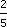 (b)   =   × 100% = 3 × 25% = 75%. (c) 1.26 = 1.26 × 100% = 126%.Back to - Activity 26Activity 27Answer× 100% = 41.6%. 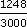 The swing is 41.6 − 35.1 = 6.5 percentage points.Back to - Activity 27Activity 28Answer(a) £2200 × = £2585. 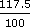 (b) £2585 ×  = £2326.50. Back to - Activity 28Activity 29AnswerThe London to Geneva fare is increased by 17%. So it will now cost 117% of £165, i.e. 1.17 × £165 = £193.05.The London to New York fare is increased by 15%. So it will now cost 115% of £376, i.e. 1.15 × £376 = £432.40.Back to - Activity 29Uncaptioned FigureDescription2 written clothes label with the text '100% cotton' and '60% cotton, 40% polyester' Back to - Uncaptioned FigureUncaptioned FigureDescriptionTennis racket next to a folded card with the text 'only £35.75 +VAT' Back to - Uncaptioned Figure